Liturgia para cultos Con Santa cenaCanto de apertura 

Invocación L: En el nombre del Padre y del hijo y del Espíritu Santo.
C: Amén. 
Confesión de pecados L: Amados en el Señor: Acerquémonos con corazón recto y confesemos nuestros pecados a Dios nuestro Padre, suplicándole en el nombre de nuestro Señor Jesucristo que nos conceda el perdón.C: Padre santo y misericordioso, confieso que soy pecador por naturaleza y que te he desobedecido en mis pensamientos, palabras y acciones. He hecho lo que es malo y he fallado en hacer lo que es bueno. Por esto merezco tu castigo tanto ahora como en la eternidad. Pero estoy verdaderamente arrepentido de mis pecados, y confiando en mi Salvador Jesucristo, oro: Señor, ten piedad de mí, un pecador.
(silencio para confesión personal) 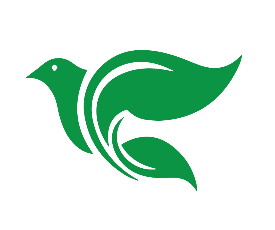 Canto de confesión Se puede cantar el siguiente u otro canto de confesión.Señor, ten piedad de mí. Señor, ten piedad de mí. Oh Señor Jesucristo, ten piedad de mí.Cristo, ten piedad de mí. Perdón L: Dios, nuestro Padre celestial, ha tenido misericordia de nosotros, y ha dado a su único Hijo para entregar su vida en rescate por todos. Por lo tanto, escucha las palabras de Cristo por medio de su siervo: Te perdono todos tus pecados en el nombre del Padre, y del Hijo, y del Espíritu Santo.C: Amén.Canto de alabanza Se puede cantar el siguiente u otro canto de alabanza. Gloria a Dios en las alturas En la tierra paz y a los hombres buena voluntad. Gloria a Dios en las alturas En la tierra paz y a los hombres buena voluntad. Te alabamos, te bendecimos, Te adoramos, te glorificamos, Te damos gracias por tu gloria, Oh Señor, Rey celestial. Jesucristo, Cordero de Dios,        que quitas el pecado de todo el mundo, Ten piedad; oh Jesucristo, recibe nuestra oración. Oh Jesucristo, tú eres santo, Tú solo eres el Señor, Tú solo, Cristo, con el Espíritu Santo, Eres altísimo en la gloria de Dios Padre. Gloria a Dios en las alturas En la tierra paz y a los hombres buena voluntad.Oración del día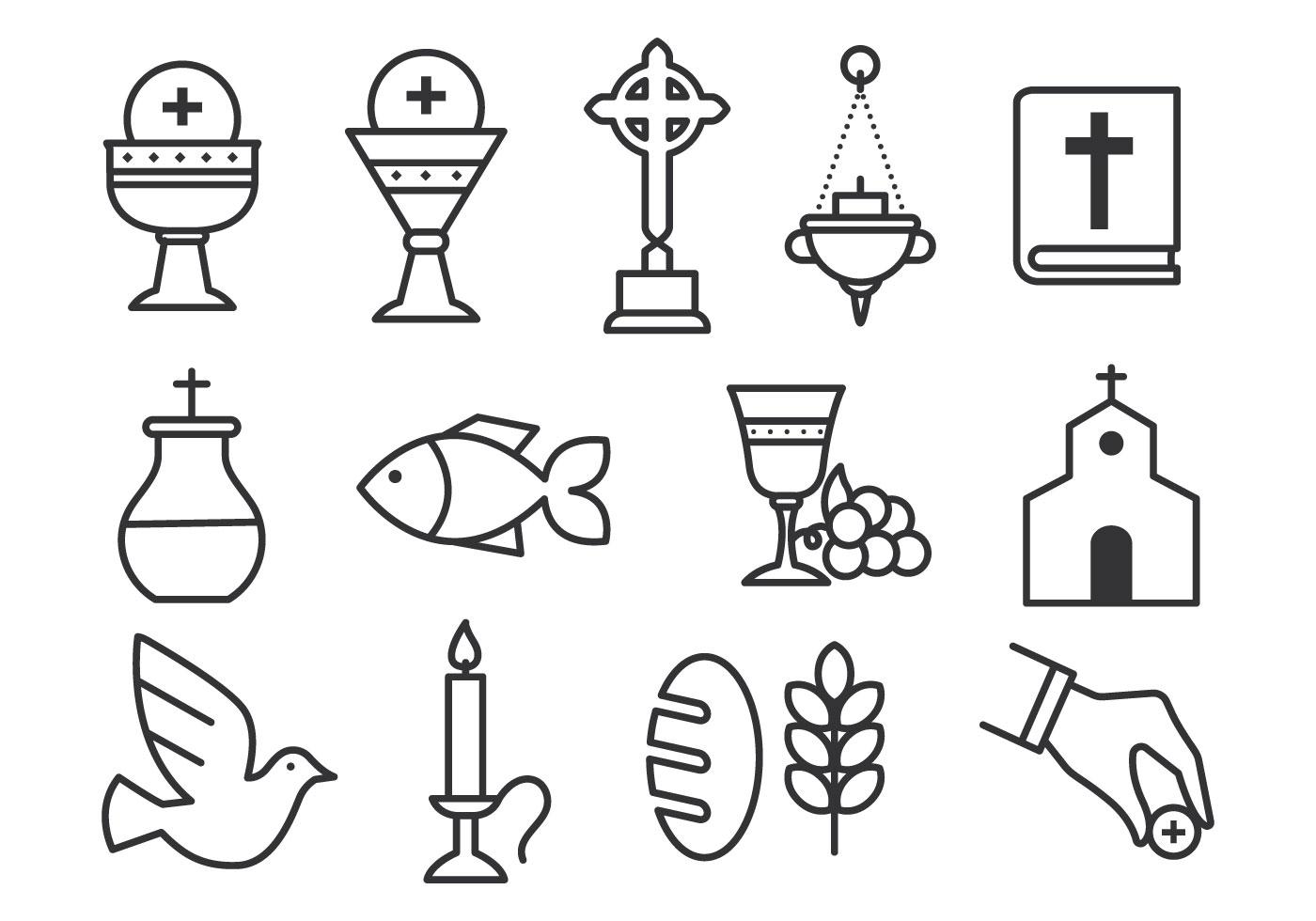 Primera LecturaSegunda LecturaLectura del EvangelioCantoSermónEl Credo NicenoConfesamos nuestra fe diciendo o cantando lo siguiente.Creo en un solo Dios, Padre todopoderoso, creador del cielo y de la tierra, y de todo lo visible e invisible.Y creo en un solo Señor Jesucristo, Hijo único de Dios, engendrado del Padre antes de todos los siglos, Dios de Dios, luz de luz, Dios verdadero de Dios verdadero, engendrado, y no creado, de la misma naturaleza que el Padre, por quien todo fue hecho; por nosotros y por nuestra salvación él bajó del cielo, y por obra del Espíritu Santo se encarnó de María la virgen, y se hizo hombre; y por nuestra causa fue crucificado en tiempos de Poncio Pilato: Padeció y fue sepultado, y resucitó al tercer día, según las escrituras: Y subió al cielo, y está sentado a la derecha del Padre; y de nuevo vendrá con gloria para juzgar a los vivos y la los muertos, y su reino no tendrá fin.Y creo en el Espíritu Santo, Señor y dador de vida, que procede del Padre y del Hijo, que con el Padre y el Hijo recibe una misma adoración y gloria, y que habló por los profetas. Y creo en una sola iglesia, santa, apostólica, y universal. Reconozco un solo bautismo para el perdón de los pecados, y espero la resurrección de los muertos y la vida del mundo que ha de venir. Amén.Ofrenda

Oración de la Iglesia 

Padrenuestro Se puede decir o cantar lo siguiente. Padre nuestro, que estás en los cielos, santificado sea tu nombre; venga a nos tu reino; hágase tu voluntad, así en la tierra como en el cielo. El pan nuestro de cada día, dánoslo hoy. Perdónanos nuestras deudas, así como nosotros perdonamos a nuestros deudores. No nos dejes caer en la tentación, mas líbranos del mal. Porque tuyo es el reino, el poder y la gloria, por los siglos de los siglos. Amén. Santo, Santo, SantoSe puede cantar los siguientes cantos u otro canto de la Santa Cena.Santo, santo, santo, Dios del universo,Llenos están los cielos y la tierra de tu gloria.¡Hosanna! ¡Hosanna! ¡Hosanna en las alturas!Bendito el que viene en el nombre del Señor.Bendito el... Bendito el que viene en el nombre del Señor.¡Hosanna en las alturas!Bendito el que viene en el nombre del Señor.(Se repite. Luego, se termina cantando:)Bendito el… Bendito el que viene en el nombre del Señor.
¡Hosanna en las alturas!
Bendito el que viene en el nombre del Señor.Palabras de instituciónL: Nuestro Señor Jesús, la noche en que fue traicionado, tomó pan, y después de dar gracias, lo partió y se lo dio a sus discípulos, diciéndoles: “Tomen y coman; esto es mi cuerpo entregado por ustedes. Hagan esto en memoria de mí.”
De la misma manera, después de cenar, tomó la copa, dio gracias, y se la dio a sus discípulos, diciendo: “Beban de ella todos ustedes. Esto es mi sangre del Nuevo Pacto derramada por ustedes y por todo el mundo para el perdón de pecados. Hagan esto en memoria de mí.”Cordero de DiosCordero de Dios, que quitas el pecado del mundo,Cordero de Dios, ten piedad de mí.Cordero de Dios, que quitas el pecado del mundo, 
      danos tu paz. Amén.Cordero de Dios, que quitas el pecado del mundo, Cordero de Dios, ten piedad de mí.Cordero de Dios, que quitas el pecado del mundo, 
      danos tu paz. Amén. Danos tu paz. Amén.Distribución
Los miembros confirmados del grupo toman la santa cena. Si usted no es miembro, pero en el futuro quiere tomar la santa cena con nosotros, favor de preguntar después del culto sobre clases de instrucción.Después de distribuir la Santa Cena, el líder puede decir: L: Nuestro Señor Jesucristo por medio de su precioso cuerpo y preciosísima sangre nos mantenga en la única y verdadera fe que conlleva a la vida eterna.C: Amén.
OraciónL: Te damos gracias, oh Señor, por el anticipo del banquete celestial que nos has dado en este sacramento. A través de este don, has alimentado nuestra fe, fortalecido nuestra esperanza y aumentado nuestro amor. Por tu Espíritu, ayúdanos a vivir como tu pueblo santo hasta el día en que nos recibas como tus invitados en las bodas del Cordero, que vive y reina contigo y con el Espíritu Santo, un solo Dios, ahora y siempre.C: Amén.BendiciónL: El Señor te bendiga y te guarde; haga el Señor resplandecer su rostro sobre ti y tenga de ti misericordia; vuelva el Señor su rostro hacia ti y te conceda la paz.C: Amén.Canto de clausura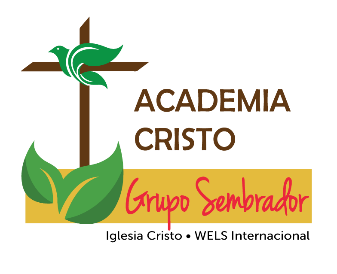 